EASTERN MEDITERRANEAN UNIVERSITY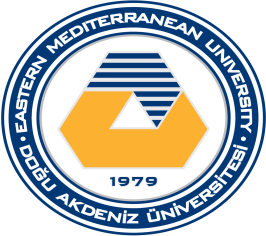 Department of Industrial EngineeringIENG444/MANE444Seminars on Manufacturing and Service SystemsCOURSE OUTLINECOURSE DESCRIPTIONThe purpose of this course is to introduce students to the work atmosphere and opportunities available in the manufacturing and service sectors in TRNC, Turkey and in the World. Throughout this course, a series of seminars will be given by invited professionals on issues of current interest to the practice of industrial/management engineering in various manufacturing and service systems. Additionally, seminars about continuing education in IE/MANE related fields, research and further study opportunities at other universities, or subjects that will broaden the horizons of students will be presented. Hence students will also be able to develop professional network, learn about possible career paths and explore potential job opportunities.AIMS & OBJECTIVESThe main aim of this course is:To introduce Industrial/Management Engineering (IE/MANE) students to the work atmosphere and opportunities available in the manufacturing and service sectors in TRNC, Turkey and in the World.To share the experience of professionals in the area of Industrial/Management Engineering with the students.To prepare the students to professional life by sharing the experience of professionals.To show the students real professional life outside the university.To show the students latest atmosphere in industries.COURSE LEARNING OUTCOMESOn successful completion of this course, all students will have developed knowledge and understanding of:Real-life practices about the manufacturing and service industries,Job opportunities,The difficulties Industrial/Management Engineers may face in real-life working environment,How to get ready for business environment,Recent developments in various fields concerning Industrial/Management Engineers,Current affairs in manufacturing and service sectors.On successful completion of this course, all students will have developed their skills in:Job hunting,Choosing a suitable job for career development,Writing an effective CV and getting ready for a job interview,Applying properly for a job,Gaining professional experience in the related fields at work,Using the knowledge gained during undergraduate education,On successful completion of this course, all students will have developed their appreciation of and respect for values and attitudes regarding the issues of:Role of Industrial/Management Engineering professionals in manufacturing and service industries,Understanding the impact of IE/MANE solutions to industrial systems, in global, environmental and societal context, Importance of human factors in dealing with real world problems,The importance of effective communication in professional lifeProfessional and ethical responsibilityMETHOD OF ASSESSMENT, GRADING, ASSIGNMENTS, ATTENDANCE CRITERIAThis course is offered in the Spring semester only. Therefore students expected to graduate at the end of Spring, Summer or Fall semesters must register. The crucial requirement for getting an “S” grade in this course is attending to all the seminars and provide feedback after each seminar using the form provided at the course website. Students who can not attend a seminar due to a valid and documented reason will watch the video of the missed seminar and write a 4 (four) pages of its summary. Otherwise a “U” grade will be given. Those who disrupt the seminar by entering the amphitheater after the speaker started the seminar, talking, making noise, etc., and those who do activities irrelevant to the seminar (studying other course materials etc.) will directly receive a “U” grade. No graduation make-up exam or resit exam is given for this course, therefore getting an “S” grade is vital.Relationship of Course to Student OutcomesACADEMIC HONESTY, PLAGIARISM & CHEATINGCheating is copying from others or providing information, written or oral, to others.  Plagiarism is copying without acknowledgement from other people’s work. According to university by laws cheating and plagiarism are serious offences punishable with disciplinary action ranging from simple failure from the exam or project, to more serious action (suspension from the University for up to one semester). Disciplinary action is written in student records and may appear in student transcripts. This is intentionally failing to give credit to sources used in writing regardless of whether they are published or unpublished. Plagiarism (which also includes any kind of cheating in exams) is a disciplinary offence and will be dealt with accordingly.)KEEP THIS COURSE OUTLINE FOR FUTURE REFERENCE AS IT CONTAINS IMPORTANT INFORMATION Course Code  IENG444 / MANE444  Course Level  Fourth  year Course Title  Seminars on Manufacturing and Service Systems  Course Type  Department Core Credit Value  (2, 0, 0) 0  ECTS Value  1 Pre-requisites  Senior Standing  Co-requisites  - Prepared by  Assoc. Prof. Dr. Gökhan İzbırak  Semester and Year  Spring  2021 - 2022 Course Web Link :   https://staff.emu.edu.tr/gokhanizbirak Course Web Link :   https://staff.emu.edu.tr/gokhanizbirak Course Web Link :   https://staff.emu.edu.tr/gokhanizbirak Course Web Link :   https://staff.emu.edu.tr/gokhanizbirak Course Web Link :   https://staff.emu.edu.tr/gokhanizbirak Course Schedule : Fridays 14:30 – 16:20 at IE-F101 (Amphi) Course Schedule : Fridays 14:30 – 16:20 at IE-F101 (Amphi) Course Schedule : Fridays 14:30 – 16:20 at IE-F101 (Amphi) Course Schedule : Fridays 14:30 – 16:20 at IE-F101 (Amphi) Course Schedule : Fridays 14:30 – 16:20 at IE-F101 (Amphi) Name Surname  e-mail  Office  Telephone  Instructor Assoc.Prof.Dr. Gökhan İZBIRAK  gokhan.izbirak@emu.edu.tr  C-107  1589  Assistant(s) Ramtin Nazerian  ramtin.nazerian@emu.edu.tr  C-209  2820  Assistant(s) Zhanel Zhakupova  zhanel.zhakupova@emu.edu.tr  B-204  2809TEXTBOOK/SThere is no textbook for this course.                                                                                                                                                Level of Contribution                                                                                                                                                Level of Contribution                                                                                                                                                Level of Contribution                                                                                                                                                Level of ContributionStudent OutcomesNo ModerateHigh(1) an ability to identify, formulate, and solve complex engineering problems by applying principles of engineering, science, and mathematics(2) an ability to apply engineering design to produce solutions that meet specified needs with consideration of public health, safety, and welfare, as well as global, cultural, social, environmental, and economic factors(3) an ability to communicate effectively with a range of audiences(4) an ability to recognize ethical and professional responsibilities in engineering situations and make informed judgments, which must consider the impact of engineering solutions in global, economic, environmental, and societal contexts(5) an ability to function effectively on a team whose members together provide leadership, create a collaborative and inclusive environment, establish goals, plan tasks, and meet objectives(6) an ability to develop and conduct appropriate experimentation, analyze and interpret data, and use engineering judgment to draw conclusions(7) an ability to acquire and apply new knowledge as needed, using appropriate learning strategies